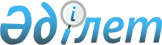 "Қазақстан Республикасының ішкі және халықаралық авиамаршруттарындағы тұрақты рейстердің кестесін бекіту жөніндегі нұсқаулықты бекіту туралы" Қазақстан Республикасы Көлік және коммуникация министрінің міндетін атқарушының 2010 жылғы 13 тамыздағы № 363 бұйрығына өзгерістер енгізу туралыҚазақстан Республикасы Көлік және коммуникация министрінің 2011 жылғы 25 наурыздағы № 167 Бұйрығы. Қазақстан Республикасының Әділет министрлігінде 2011 жылы 26 сәуірде № 6914 тіркелді

      «Қазақстан Республикасының әуе кеңістігін пайдалану және авиация қызметі туралы» 2010 жылғы 15 шілдедегі Қазақстан Республикасы Заңының 14-бабының 1-тармағының 23) тармақшасына сәйкес БҰЙЫРАМЫН:



      1. «Қазақстан Республикасының ішкі және халықаралық авиамаршруттарындағы тұрақты рейстердің кестесін бекіту жөніндегі нұсқаулықты бекіту туралы» Қазақстан Республикасы Көлік және  коммуникация министрінің міндетін атқарушының 2010 жылғы 13 тамыздағы № 363 бұйрығына (Нормативтiк құқықтық актiлердi мемлекеттiк тiркеу тiзiлiмiнде № 6462 болып тiркелген, "Егемен Қазақстан" газетінде 2010  жылғы 1 қазандағы № 398-401 (26244) жарияланған) мынадай өзгерістер енгізілсін:



      көрсетілген бұйрықпен бекітілген Қазақстан Республикасының ішкі және халықаралық авиамаршруттарындағы тұрақты рейстердің кестесін бекіту жөніндегі нұсқаулықтың:



      8-тармағындағы «45» саны «15» санымен ауыстырылсын;



      11-тармақтың 2) тармақшасы алып тасталсын.



      2. Қазақстан Республикасы Көлік және коммуникация министрлігінің Азаматтық авиация комитеті (Р.Ө. Әдимолда) Қазақстан Республикасының заңнамасымен белгiленген тәртiппен осы бұйрықты мемлекеттiк тiркеу үшiн Қазақстан Республикасы Әдiлет министрлiгiне ұсынуды қамтамасыз етсiн.



      3. Осы бұйрықтың орындалуын бақылау Қазақстан Республикасының Көлiк және коммуникация вице-министрi А.Ғ. Бектұровқа жүктелсiн.



      4. Осы бұйрық алғашқы ресми жарияланған күнінен бастап он күнтізбелік күн өткен соң қолданысқа енгізіледі.      Министр                                          Ә. Құсайынов
					© 2012. Қазақстан Республикасы Әділет министрлігінің «Қазақстан Республикасының Заңнама және құқықтық ақпарат институты» ШЖҚ РМК
				